Publicado en Pamplona 31002 el 20/09/2019 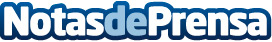 Pamplona acogerá el V Congreso de Educación Emocional los próximos 23 y 24 de noviembreTendrá lugar en el Colegio de Médicos de la capital navarra, y las inscripciones continúan abiertas hasta agotar el aforoDatos de contacto:Ricardo652778185Nota de prensa publicada en: https://www.notasdeprensa.es/pamplona-acogera-el-v-congreso-de-educacion Categorias: Nacional Educación Sociedad Ocio para niños http://www.notasdeprensa.es